BLACKHORSE GOLF & COUNTRY RESORT 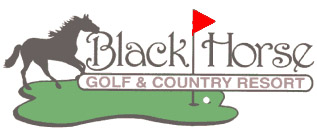      RETURNING MEMBERS                 2023 Membership Fees (As of September 15th, 2022)All Pricing Subject to HSTNOTE: ALL ABOVE MEMBERSHIPS ARE SUBJECT TO APPLICABLE TAXES. All age categories as of April 1, 2023. Prices subject to change without notice. Special rates not to be used in conjunction with any other offers. **** Cart registered to a couple can be used 36 holes max. per day or 18 holes per registrant without additional charges – 9 hole members half of that. APPLICATION ON REVERSE   BLACKHORSE GOLF & COUNTRY RESORT1436 Bruce Rd. #1, Kincardine ON, N2Z 2X5 Tel# 519-395-0009, Fax: 519-395-5965E-mail: info@blackhorsegolf.ca2023 Membership Application - Returning Members	                         Type of Membership _____________________________  Option #___________  Date____________________  List Names of Players (with birth dates for Juniors, Intermediates & Seniors) covered by this application  Name: ________________________________________________________ Birthdate: ___________________ Name: ________________________________________________________ Birthdate: ___________________Name: ________________________________________________________ Birthdate: ___________________Name: ________________________________________________________ Birthdate: ___________________Address: __________________________________________________________________________________ City: _____________________________________ Province: ___________ Postal Code: __________________  Home Tel #: _________________________________   Bus Tel #: _____________________________________  E-mail:   ___________________________________________________________________________________ Signature: __________________________________________________   Date: _________________________  *Power Cart Membership Name      Single: _______________________________________________________                                 2nd Person if Applicable: _______________________________________________________ *Agreement/Waiver Form (see attached) must accompany this application  PAYMENT OPTIONS:CASH    CHEQUE    VISA    MASTERCARD  DEBIT  ONLINE NAME ON CREDIT CARD ______________________________________________________________________  VISA OR MASTERCARD (PLEASE CIRCLE)  CREDIT CARD #_________________________________________________CVS# (3 digit)__________________ EXPIRY DATE ______________________________ AMOUNT_________________________________________SIGNATURE ________________________________________________________________________________ FULL MEMBERSHIP TYPEOPTION #1Pay by Dec 1/22OPTION #2Pay by April 30/23OPTION #3Pay after May 1/23OPTIONAMT. PD.Adult                   Single(Unlimited Play)       Couple$1300$2100$1375$2150$1425$2250Intermediate  (Age 19-29)(Unlimited Play)     (Age 30-39)$875$1075$900$1100$950$11509 Hole                  Single(Some restrictions)    Couple$900$1500$925$1575$975$1700Junior               (Age 13-18)(Unlimited Play)      (12 & Under)$400FREE*Conditions apply $400FREE$400FREE                                    SENIORS PROGRAM   Age 60+ as of April 1/23 Age 75+ Save additional 3% OFF PRICES BELOW            All Pricing Subject to HST                                    SENIORS PROGRAM   Age 60+ as of April 1/23 Age 75+ Save additional 3% OFF PRICES BELOW            All Pricing Subject to HST                                    SENIORS PROGRAM   Age 60+ as of April 1/23 Age 75+ Save additional 3% OFF PRICES BELOW            All Pricing Subject to HST                                    SENIORS PROGRAM   Age 60+ as of April 1/23 Age 75+ Save additional 3% OFF PRICES BELOW            All Pricing Subject to HST                                    SENIORS PROGRAM   Age 60+ as of April 1/23 Age 75+ Save additional 3% OFF PRICES BELOW            All Pricing Subject to HST                                    SENIORS PROGRAM   Age 60+ as of April 1/23 Age 75+ Save additional 3% OFF PRICES BELOW            All Pricing Subject to HSTFULL MEMBERSHIP TYPEOPTION #1Pay by Dec 1/22OPTION #2Pay by April 30/23OPTION #3Pay after May 1/23OPTIONAMT. PD.Adult                    Single(Unlimited Play)        Couple$1200$2100$1275$2150$1350$22509 Hole                   Single(Some restrictions)     Couple$900$1550$925$1575$975$1700GROUP, CORPORATE & FAMILY MEMBERSHIPS AVAILABLEContact Pro Shop at 519-395-0009 GROUP, CORPORATE & FAMILY MEMBERSHIPS AVAILABLEContact Pro Shop at 519-395-0009 GROUP, CORPORATE & FAMILY MEMBERSHIPS AVAILABLEContact Pro Shop at 519-395-0009 GROUP, CORPORATE & FAMILY MEMBERSHIPS AVAILABLEContact Pro Shop at 519-395-0009 GROUP, CORPORATE & FAMILY MEMBERSHIPS AVAILABLEContact Pro Shop at 519-395-0009 Cart Options                                        1 PersonNew Cart Policy                         **** Couple9 Hole – 1 Person9 Hole – Couple$850$1225$650$850$900 $1300$675$925$950$1325$700$925Club Storage                                Without Cart                                                             With Cart                                                Non-Folding Cart$75$100$150$75$125$175$85$125$175